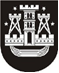 KLAIPĖDOS MIESTO SAVIVALDYBĖS TARYBASPRENDIMASDĖL KLAIPĖDOS MIESTO SAVIVALDYBĖS TARYBOS . RUGSĖJO 23 D. SPRENDIMO NR. T2-288 „DĖL VIETINĖS RINKLIAVOS UŽ GYVŪNŲ (ŠUNŲ, KAČIŲ) REGISTRAVIMĄ IR LAIKYMĄ DAUGIABUČIUOSE NAMUOSE KLAIPĖDOS MIESTE NUOSTATŲ PATVIRTINIMO“ PRIPAŽINIMO NETEKUSIU GALIOS 2015 m. kovo 26 d. Nr. T2-47KlaipėdaVadovaudamasi Lietuvos Respublikos vietos savivaldos įstatymo 18 straipsnio 1 dalimi, Lietuvos Respublikos gyvūnų gerovės ir apsaugos įstatymo 7 straipsnio 2 dalimi ir atsižvelgdama į Lietuvos gyvūnų teisių apsaugos organizacijos 2015-01-30 rašte Nr. R1-566 nurodytas faktines aplinkybes, Klaipėdos miesto savivaldybės taryba nusprendžia:1. Pripažinti netekusiu galios Klaipėdos miesto savivaldybės tarybos . rugsėjo 23 d. sprendimą Nr. T2-288 „Dėl Vietinės rinkliavos už gyvūnų (šunų, kačių) registravimą ir laikymą daugiabučiuose namuose Klaipėdos mieste nuostatų patvirtinimo“.2. Skelbti šį sprendimą Teisės aktų registre ir Klaipėdos miesto savivaldybės interneto svetainėje.Savivaldybės meras Vytautas Grubliauskas